Publicado en Ciudad de México el 27/02/2019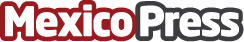 Enfermedades que causan mal aliento según expertos de La Clínica DentalMás del 60 por ciento de los mexicanos padece halitosis (mal aliento): Asociación Dental Mexicana (ADM)Datos de contacto:Alejandra PérezComunidad mexicana enfocada en crear una experiencia diferente 5519594802Nota de prensa publicada en: https://www.mexicopress.com.mx/enfermedades-que-causan-mal-aliento-segun Categorías: Medicina Industria Farmacéutica Sociedad Ocio para niños Ciudad de México Odontología http://www.mexicopress.com.mx